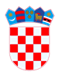 R E P U B L I K A      H R V A T S K A  SPLITSKO-DALMATINSKA ŽUPANIJAGRAD HVARGRADONAČELNIKKLASA: 230-01/21-01/04URBROJ: 2128/01-01/1-21-04Hvar, 6. svibnja 2021. godineTemeljem članka 29. st. 6. Uredbe o kriterijima, mjerilima i postupcima financiranja i ugovaranja programa i projekata od interesa za opće dobro koje provode udruge („Narodne novine“,broj: 26/15), članka 29. Pravilnika o financiranju javnih potreba Grada Hvara te članka 34. Statuta Grada Hvara („Službeni glasnik Grada Hvara“, broj:  3/18 i 10/18), gradonačelnik Grada Hvara, donosiO D L U K U o dodjeli financijskih sredstava udrugama prijavljenim na Javni natječaj za financiranje programa i  projekata udruga u kulturi s područja Grada Hvara za 2021. godinuČlanak 1.	Ovom Odlukom utvrđuju se iznosi sredstava potpore ostalim udrugama civilnog društva koje su svoje programe i projekte prijavile na Javni natječaj Grada Hvara za financiranje programa i  projekata udruga u kulturi s područja Grada Hvara za 2021. godinu, te su zadovoljile postupke formalne provjere i ocjenjivanja. Članak 2.	U 2021. godini iz proračuna Grada Hvara financirat će se provedba programa i projekta udruga u kulturi s područja Grada Hvara u ukupnom iznosu od 200. 000,00 kuna i to za sljedeće programe prijavljenih udruga:      1.   HVARSKA GRADSKA GLAZBA, Hvar, Klasa: 230-01/21-01/08, Urbroj: 363-21-01, datum                prijema 17.02.2021.Program: „Godišnji program rada udruge u 2021. godini“, iznos od 16.000,00 kuna,  2.    HVAR METROPOLA MORA, Hvar, Klasa: 230-01/21-01/09, Urbroj: 363-21-01, datum    prijema 17.02.2021. Program: „Redovna djelatnost udruge u 2021. godini“, iznos od   11.000,00 kuna 3.    UDRUGA KLAPA GALEŠNIK, Hvar, Klasa: 230-01/21-01/10, Urbroj: 363-21-01, datum       prijema 17.02.2021.       Program: „Promocija i očuvanje glazbene baštine Dalmacije“, iznos od 16.000,00 kuna4.     PJEVAČKO DRUŠTVO HVAR, Hvar, Klasa: 230-01/21-01/11, Urbroj: 363-21-01, datum   prijema 17.02.2021. Program: „Godišnji program rada udruge za 2020. godini“, iznos od 16.000,00 kuna5.     KLAPA BODULKE, Hvar, Klasa: 230-01/21-01/18, Urbroj: 363-21-01, datum prijema                     19.02.2021.             Program: „Klapski kulturni program“, iznos od 16.000,00 kuna6.    OGRANAK MATICE HRVATSKE U HVARU, Hvar, Klasa: 230-01/21-01/24, Urbroj: 363-21-01, datum prijema 20.02.2021.        Program: „Godišnji program Ogranka Matice hrvatske u Hvaru za 2021. godinu, redovna   djelatnost uz izdavanje prigodnih knjiga za obilježavanje 30. obljetnice Ogranka Matice hrvatske u Hvaru“, iznos od 16.000,00 kuna   7.     HVARSKO PUČKO KAZALIŠTE, Hvar, Klasa: 230-01/21-01/05 , Urbroj: 363-21-01, datum    prijema, 08.02.2021. Program: Redovna djelatnost + gostovanja u zemlji i inozemstvu (San Marino i sjeverna Italija)  –  u crkvama Sv. Lovre iznos od 16.000,00  kuna    8.   GLAZBENO-SCENSKO UDRUŽENJE „STELLA MARIS“, Hvar, Klasa: 230-01/21-01/06,     Urbroj: 363-21-01, datum prijema 12.02.2020.             Program: „Financiranje udruga u kulturi s područja Grada Hvara u 2021. godini“, iznos od 16.000,00 kuna   9.  FOLKLORNO DRUŠTVO „ŠALTIN“, Hvar, Klasa: 230-01/21-01/23, Urbroj: 363-21-01,          datum prijema 19.02.2021.             Program: „ Redovan rad prema programu rada za 2021.g.“  iznos od 8.000,00 kuna             Program: „ Obnova fundusa nošnji“  iznos od 8.000,00 kuna, odnosno ukupni iznos od     16.000,00 kuna    10. VGU PRIMANOTA, Hvar, Klasa: 230-01/21-01/13, Urbroj: 363-21-01, datum prijema  17.02.2021. Program: „Financiranje udruga u kulturi s područja Grada Hvara u 2021.“, iznos od 4.000,00    kuna    11.   GLAZBENI STUDIO HVAR, Hvar, Klasa: 230-01/21-01/17, Urbroj: 363-21-01, datum prijema 19.02.2021.            Program: „Pridonošenje glazbenoj raznolikosti na području Grada Hvara za 2021. godinu“, iznos od 10.000,00 kuna     12. SAVEZ PLATFORMA, Hvar, Klasa: 230-01/21-01/19, Urbroj: 363-21-01, datum prijema 19.02.2021.        Program: „Serum, antihibernacijsko cjepivo, doza VI.“ , iznos od 10.000, 00 kunaProgram: „Redovni godišnji plan udruge za 2021.g“, iznos od 6.000,00 kuna, odnosno ukupni iznos od  16.000,00 kuna      13.  KLAPA PHARIA, Hvar, Klasa: 230-01/21-01/21, Urbroj: 363-21-01, datum prijema 19.02.2021.    Program: „Program klape Pharia 2021.“, iznos od 16.000,00 kuna      14.  DRAMSKI STUDIO MLADIH, Hvar, Klasa: 230-01/21-01/12, Urbroj: 363-21-01, datum             prijema 17.02.2021.Program: „kazališna predstava ONE-radni naslov“,  iznos od 5.000,00 kuna     15.  FORSKE UŽONCE, Hvar, Klasa: 230-01/21-01/25, Urbroj: 363-21-01, datum prijema 22.02.2021. Program: „Programi udruge Forske užonce“, iznos od 5.000,00 kuna      16.  PLESNI STUDIO MLADIH, Hvar, Klasa: 230-01/21-01/26, Urbroj: 363-21-01, datum prijema              20.02.2021.            Program: „Program Plesnog studija mladih“, iznos od 5.000,00 kuna Članak 3.	Grad Hvar će sa udrugama iz članka 2. ove Odluke posebnim ugovorom o financiranju udruga regulirati međusobne odnose.Članak 4.	Ova Odluka stupa na snagu danom donošenja, a bit će objavljena na službenim mrežnim stranicama Grada Hvara.								                      GRADONAČELNIK                                                                                                                     Rikardo Novak